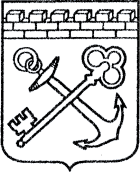 АДМИНИСТРАЦИЯ ЛЕНИНГРАДСКОЙ ОБЛАСТИКОМИТЕТ ПО СОХРАНЕНИЮ КУЛЬТУРНОГО НАСЛЕДИЯ ЛЕНИНГРАДСКОЙ ОБЛАСТИПРИКАЗ«___» ______________ 2021 г.                                              №______________________                                                                                                           Санкт-ПетербургО создании комиссии по установлению историко-культурной ценностиобъекта, обладающего признаками объекта культурного наследия, «Трехрядная линия надолбов батальонного района обороны Карельского укрепленного района» по адресу: Ленинградская область, Всеволожский район, Сертоловское городское поселение, г. Сертолово, массив Мертуть, СНТ «Лесное-1» В соответствии со ст. ст. 9.2, 16.1 Федерального закона от 25 июня 2002 года № 73-Ф3 «Об объектах культурного наследия (памятниках истории и культуры) народов Российской Федерации», ст. 7 Областного закона Ленинградской области от 25 декабря 2015 года № 140-оз «О государственной охране, сохранении, использовании и популяризации объектов культурного наследия (памятниках истории и культуры) народов Российской Федерации, расположенных                              на территории Ленинградской области», п. 4 раздела 3 Порядка организации работы по установлению историко-культурной ценности объекта, обладающего признаками объекта культурного наследия, утвержденного приказом комитета по культуре Ленинградской области от 24 июля 2017 года № 01-03/17-64, на основании заявления о включении объекта, обладающего признаками объекта культурного наследия, в единый государственный реестр объектов культурного наследия (памятников истории и культуры) народов Российской Федерации (заявитель – Касаткина Т.В.), приказываю:1. Создать комиссию для принятия решения по установлению                              историко-культурной ценности объекта, обладающего признаками объекта культурного наследия – «Трехрядная линия надолбов батальонного района обороны Карельского укрепленного района» по адресу: Ленинградская область, Всеволожский район, Сертоловское городское поселение, г. Сертолово, массив Мертуть, СНТ «Лесное-1», в составе согласно приложению к настоящему приказу (далее – Комиссия).2. Комиссии с даты вступления в силу настоящего приказа и не позднее                       10 сентября 2021 года организовать и провести осмотр объекта, обладающего признаками объекта культурного наследия, указанного в п. 1 настоящего приказа.3. Комиссии подготовить заключение по историко-культурной ценности объекта, обладающего признаками объекта культурного наследия, указанного в п. 1 настоящего приказа, не позднее 15 сентября 2020 года.4. Контроль за исполнением настоящего приказа оставляю за собой.5. Настоящий приказ вступает в силу со дня его официального опубликования.Состав комиссии по установлению историко-культурной ценностиобъекта, обладающего признаками объекта культурного наследия,«Трехрядная линия надолбов батальонного района обороны Карельского укрепленного района» по адресу: Ленинградская область, Всеволожский район, Сертоловское городское поселение, г. Сертолово, массив Мертуть, СНТ «Лесное-1» Заместитель Председателя Правительства Ленинградской области – председатель комитета по сохранению культурного наследияВ.О. ЦойУТВЕРЖДЕНПриказомкомитета по сохранению культурного наследия Ленинградской областиот________________________ №________________________                    (приложение)Председатель комиссии:Председатель комиссии:Председатель комиссии:Председатель комиссии:Лазарева Галина ЕфимовнаЧлены комиссии:Большакова Надежда ПетровнаЕфимова Ирина ЕвгеньевнаГолощапова Людмила НиколаевнаПо согласованию--- --заместитель председателя комитета по сохранению культурного наследия Ленинградской области начальник отдела по осуществлению полномочий Ленинградской области в сфере объектов культурного наследия главный специалист отдела по осуществлению полномочий Ленинградской области в сфере объектов культурного наследия уполномоченный представитель администрации муниципального образования «Сертолово» Всеволожского муниципального района Ленинградской области, главный специалист комитета по управлению муниципальным имуществом уполномоченный представитель Всероссийского общества охраны памятников истории и культуры По согласованию-член Общественного совета по сохранению культурного наследия при Губернаторе Ленинградской областиКоковина Оксана Викторовна-председатель СНТ «Лесное-1»